St. Francis of Assisi Parish Early Childhood Center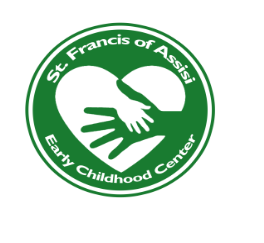 70 Adam Street Tonawanda, New York 14150                   Center Office: (716) 692-7886   Fax: (716) 692-1043Website: www.stfrancistonawanda.orgE-Mail: shengst93@gmail.comPastor: Rev. Michael LaMarca     Director: Mrs. Sara Hengst2024-2025General InformationCenter Hours:8:30 – 2:30 Monday – Friday2:30 – 5:30 Afterschool Care Monday – FridayMission StatementTo provide of faith –based, safe, nurturing environment where creativity is encouraged and each child is recognized as one of God’s children growing in His love.Non-Discrimination PolicySt. Francis of Assisi Parish Early Childhood Center does not discriminate on the basis of sex, color, and ethnic origin. All Christians and non-Christians are welcome. Before Care /Afterschool CareAll Students may participate in the Before /Afterschool Care Program. The program will provide a safe and caring place for students. Snack and water will be provided in the Afterschool care program.The Afterschool Care Program begins at 2:15pm (dismissal) for the 3 year olds or 2:30pm (dismissal) for the 4 year olds. The program ends at 5:30pm.  The cost is $8.00 per hour-per child.  The registration fee is $10.00. There is a late pick up fee of $8.00 per 15 minutes.                                        Before Care Program  begins at 7:30am and ends at 8:00am. The cost is $8.00 per day per child.		Terrific 3’sStudents entering the 3 year old program must be 3 years old by December 1st.Times:  Monday - Friday Full day program 8:30 am – 2:15 pm.	                                Monday - Friday Half day program 8:30 am – 11:30 amFantastic 4’sStudents entering the 4 year old program must be 4 years old by December 1st.Times: Monday – Friday Full day 8:30am – 2:30 pm.Lunch InformationAll Students staying for the Full Day programs must bring their lunch and drink.  Please provide a list of any food allergies your child may have. Dress CodeOur students wear a uniform. The uniform is Khaki pants, shorts (weather permitting), or a skort and a green St. Francis logo t-shirt or sweatshirt. (Order forms will be available in September).  SNEAKERS ARE REQUIRED EACH DAY.Health and Immunizations All students entering Pre-K 3 & 4 must have Health /Immunization Forms at the time of registration.A non-refundable $100.00 Registration fee is due along with a completed registration form and physical/immunization records.  A 3% discount is applied when the tuition is paid in full for the year and received by September 1, 2024. 3 yr. old HALF day program:  3 days - $2,950 ($295 per month), 2 children $3,750 ($375 monthly)                                                      5 days - $4,550 ($455.00 per month), 2 children $5,800 ($580 monthly) 3 yr. old FULL day program:  3 days - $3,550 ($355 per month), 2 children $4,550 ($455 monthly)                                                                                                                                              5 days - $5,700 ($570.00 per month), 2 children $7,250 ($725 monthly)4 yr. old FULL day program:    5 days - 1 child - $5,700 ($570.00 per month)			                             2 children -$7,250 ($725.00 per month)4 yr. old FULL day UPK:           5 days - $3,500 ($350.00 per month)                                                       5 days – 2 children $4,500 ($450.00 per month)St. Francis of Assisi Early Childhood Center                                70 Adam Street Tonawanda, New York 14150Center Office: (716) 692-7886Fax: (716) 692-1043Website: www.stfrancistonawanda.orgPastor: Rev. Michael LeMarca         Director: Mrs. Sara Hengst3 year old / 4 year old Registration Form2024 - 2025WELCOME Please print clearly and complete all the following information:3 year old program: Full day M-F_____ Half day M-F_______                                    3 Day (Mon. Wed. Fri.) Half Day______     3 Day (Mon. Wed. Fri.) Full Day _______4 year old program  ______The City of Tonawanda 4 year old UPK program: Full day____ Half day____(City of Tonawanda residents only)Student’s FULL Name______________________________________________Date of Birth______________________    Gender M/FFamily Name_____________________________________________________Main Mailing Address: _____________________________________________City/Town (please circle one)_______________________   Zip Code________  Phone: _________________________ Parent Information			 Mother   ____________________________________(maiden) ___________________Cell phone_____________________________ Home phone _____________________Home Address__________________________________________________________Email__________________________________________________________________Occupation_____________________________________________________________Place of Employment_____________________________________________________Business phone__________________________________________________________     Father_________________________________________________________________Cell phone ________________________Home phone__________________________Home Address__________________________________________________________Email__________________________________________________________________Occupation_____________________________________________________________Place of Employment ____________________________________________________Business phone__________________________________________________________Marital Status of Parents Married / Separated / Divorced / Single Does the child live with both parents? Y/ N If not, which parent has legal custody? ___________________________(A copy of legal documentation must be provided to the school before the child enters)Health InformationChild’s physician: __________________________________ Phone:  ____________________Address: _____________________________________________________________________Describe any illnesses, diseases or physical and /or learning which may affect your child’s general health or participation._____________________________________________________________________________    List any allergies your child may have: _____________________________________________________________________________Health and Immunization Forms are due at the time of registration.Emergency InformationList two people who will assume temporary care of your child if you cannot be reachedName_______________________________           Name _____________________________Phone______________________________            Phone _____________________________Relationship__________________________          Relationship ________________________Public School of ResidenceLegal name of public school district of residence of child: _____________________________Tuition Responsibility3 year old HALF day program: 3 days - $2,950 ($295 monthly), 2 children $3,750                                                5 days, $4,550.00 ($455.00 monthly), 2 children $5,800 ($580 monthly)                                                                                                                                                           3 year old FULL day program; 3 days - $3,550 ($355 per month), 2 children $4,550                                                              5 days - 1 child - $5,700.00 ($570 per month)              2 children -$7,250.00 ($725 per month)                                                                                                                                                             Four year old FULL day program:   5 days, 1 child- $5,700.00 ($570 per month)                                                                       2 children -$7,250.00 ($725 per month)Four year old UPK FULL day:         5 days, $3,500.00 ($350.00 per month), 2 children $4,500Three year olds:     5 day sessions, Monday-Friday Full Day 8:30-2:15                                  Monday-Friday - Half Day 8:30-11:30,  3 Day (Mon., Wed., Fri.)Four year olds:      5 day sessions, Monday - Friday Full Day  8:30- 2:30 pm After School Care - Monday through Friday 2:15 (3 yr. olds), 2:30 (4 yr. olds) - 5:30pm.        The rate is $8.00 per hour / per child.Before School Care - Monday through Friday 7:30 - 8:00 am. Rate is $8.00 per day /per child.The Center is also a pick up/drop off spot for students enrolled in the Tonawanda City School District. For more information please call (716) 692-7886.St. Francis of Assisi Early Childhood Center and After School Care does not discriminate on the basis of the race, sex, color or ethnic origin.  All Christians and non- Christians are welcome. Additional Information:All tuition, Before and After School Care payments and financial questions can be directed to the ECC office at (716) 692-7886.Applications to St. Francis Early Childhood Center require a completed registration form, physical and immunization form and $100.00 registration fee (non- refundable).A 3% discount is applied when the tuition is paid in full for the year and received by September 1, 2024. The Empire State Tax Credit is available from New York State.We accept cash, check and credit cards (a 3% credit card fee will be added).Please make checks payable to: St. Francis of Assisi RC Church.Please print name ___________________________________________________Signature: ___________________________________________________________St. Francis of Assisi Early Childhood Center70 Adam Street Tonawanda New York 14150Office: (716)-692-7886  Fax: (716) 692-1043APPLICATION FOR BEFORE / AFTER SCHOOL CAREName(s)    _____________________________________________ Grade __________ Age ____                    _____________________________________________ Grade __________ Age ____Address: ____________________________________________________ Home Phone # ____________Mother’s Name: _______________________________(work)________________(cell)______________Email Address:________________________________________________________________________Father’s Name: ________________________________(work)________________(cell)______________List those who have your permission to pick up the child/children. We will use these phone numbers for emergencies also. Name: _____________________________________________ Relationship______________________Address_____________________________________________________________________________Home Phone ____ ________________ (work )_______________________ (Cell )___________________Name: ____________________ __________________________Relationship_______________________Address______________________________________________________________________________Home Phone ____ ________________ (work) _______________________ (Cell )___________________(Please provide additional name on the back if needed)PLEASE CIRCLE all that apply and indicate days attendingBefore- School  Care                       After -School  Care                  Before and Afterschool CareDaily — Monday,   Tuesday,   Wednesday,   Thursday,   Friday - pick up time________________________On Need/pick up time.__________________________________________________________________Allergies- Important information for us to know:________________________________________________________________________________________________________________________________Before Care Program - $8.00 per day per childAfterschool Care - $8.00 per hour per child*$10.00 application fee is due with this form*PLEASE NOTE *** A late fee charge of $8.00 per child for every 15 minutes past 5:30 will be added to your bill. ***Parent/Guardian Signature_____________________________________________________________Additional names who can pick up your child/children.Name_________________________________________ Relationship____________________________Home Phone____________________________(work)______________________(cell)_____________Name_________________________________________ Relationship____________________________Home Phone____________________________(work)______________________(cell)_____________Name_________________________________________ Relationship____________________________________Home Phone____________________________(work)______________________(cell)_____________